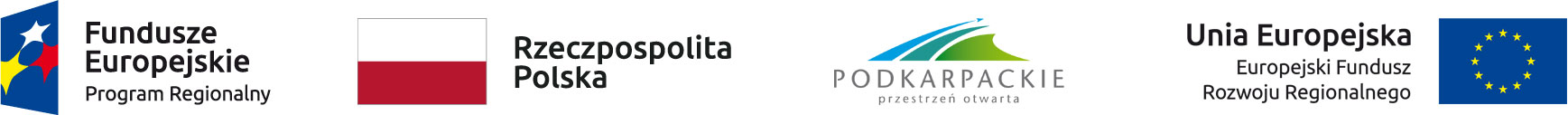 Regionalny Program Operacyjny Województwa Podkarpackiegona lata 2014-2020Projekt pt. „Zielona energia – projekt partnerski gminyMedyka, Orły i KrasiczynW związku z przystąpieniem do realizacji projektu pt. Zielona energia – projekt partnerski gminy Medyka, Orły i Krasiczyn obejmującego  montaż instalacji odnawialnych źródeł energii - paneli fotowoltaicznych i/lub pomp ciepła na obiektach prywatnych mieszkańców w ramach RPO WP na lata 2014-2020, Działanie 3.1 Rozwój OZE, Wójt Gminy Medyka informuje, że mieszkańcy, którzy w latach 2016-2017 złożyli deklaracje uczestnictwa i znaleźli się na liście rezerwowej (nie podpisali umowy w zakresie uczestnictwa w projekcie) mają możliwość potwierdzenia woli uczestnictwa w projekcie poprzez złożenie ankiety aktualizacyjnej (ankieta w załączeniu) w terminie do 11.03.2022r. Do ankiety należy dołączyć kopie rachunków za energię elektryczną za ostatnie 12 miesięcy. 
Ankietę aktualizacyjną można złożyć osobiście na podany poniżej adres: Urząd Gminy Medyka, Medyka 288, 37-732 Medyka pok. nr 38 lub za pośrednictwem skrzynki ePUAP, w postaci podpisanego profilem zaufanym pisma ogólnego do podmiotu publicznego, dołączając do niego, jako załącznik skan wypełnianej i podpisanej ankiety.
Wszelkich dodatkowych informacji w w/w zakresie udzielają pracownicy Urzędu Gminy Medyka tel. (16) 677 94 15 oraz e-mail: promocjaug@medyka.itl.pl.